 AKTIVNOST: PRIPREMA NAPITKA OD ĐUMBIRAOPIS AKTIVNOSTIZA PRIPREMU NAPITKA POTREBNA TI JE POSUDA. 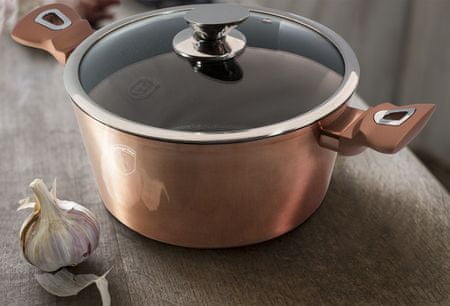 ZA PRIPREMU NAPITKA POTREBAN TI JE ĐUMBIR. 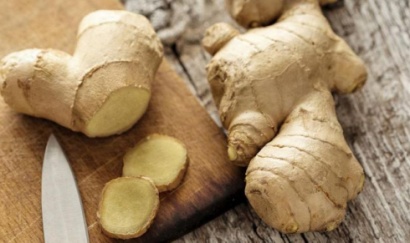 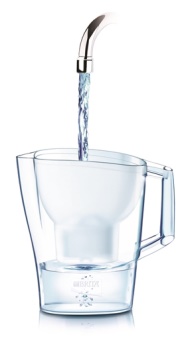 ZA PRIPREMU TI JE JOŠ POTREBAN I VRČ SA  VODOM OD 1 LITRE.ZA PRIPREMU NAPITKA POTREBAN TI JE LIMUN.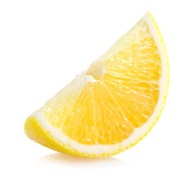 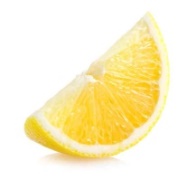 POSTUPAK PRIPREME I KUHANJA   U POSUDU STAVIMO LITRU VODE IZ VRČA. NAREŽEMO POLA ĐUMBIRA NA KOLUTE I STAVIMO KUHATI 15 MINUTA. UGASIMO ŠTEDNJAK. MAKNEMO POSUDU NA PODLOŽAK I PUSTIMO DA SE OHLADI. U OHLAĐENO STAVIMO ISCIJEĐENI SOK OD LIMUNA (MOŽE I OD NARANČE). NAPITAK ULIJEMO U ČAŠU I POPIJEMO. Izradili:učitelji iz produženog boravka